აჭარის ავტონომიური რესპუბლიკის უმაღლესი საბჭოს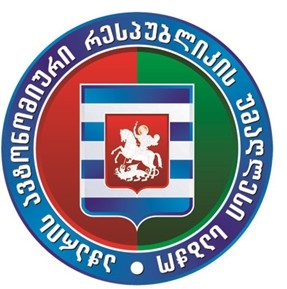 რიგგარეშე პლენარული სხდომა3 ივნისი, 2021 წელი	12:00 სთ.დ ღ ი ს	წ ე ს რ ი გ ი1. აჭარის ავტონომიური რესპუბლიკის 2020 წლის რესპუბლიკური ბიუჯეტის შესრულების წლიური ანგარიში.მომხსენებელი: ჯაბა ფუტკარაძე - აჭარის ავტონომიური რესპუბლიკის ფინანსთა და ეკონომიკის მინისტრითანამომხსენებელი: მარინე გვიანიძე - უმაღლესი საბჭოს საფინანსო-საბიუჯეტო და ეკონომიკურ საკითხთა კომიტეტის თავმჯდომარე თანამომხსენებელი: კახაბერ კირტავა - აუდიტის დეპარტამენტის უფროსის მოვალეობის შემსრულებელი აჭარის ავტონომიურ რესპუბლიკაში2. მინისტრის საათი - აჭარის ავტონომიური რესპუბლიკის მთავრობის წევრის, აჭარის ავტონომიური რესპუბლიკის ფინანსთა და ეკონომიკის მინისტრის, ჯაბა ფუტკარაძის მოხსენება სამინისტროს საქმიანობის შესახებ.3. აჭარის ავტონომიური რესპუბლიკის უმაღლესი საბჭოს დადგენილების პროექტი,,აჭარის ავტონომიური რესპუბლიკის უმაღლესი საბჭოს 2022 წლის ბიუჯეტის პროექტის დამტკიცების შესახებ“(09-01-08/16, 27.05.2021წ.).მომხსენებელი:	მარინე	გვიანიძე	-	უმაღლესი	საბჭოს	საფინანსო-საბიუჯეტო	და                   ეკონომიკურ საკითხთა კომიტეტის თავმჯდომარე